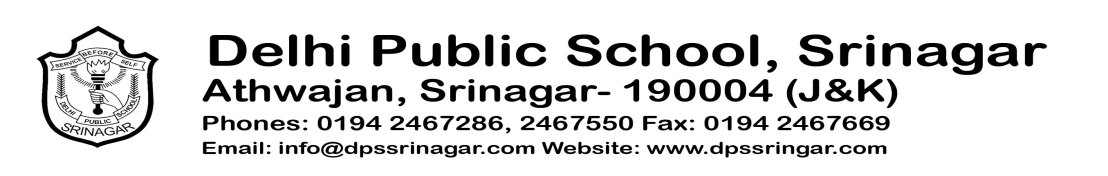 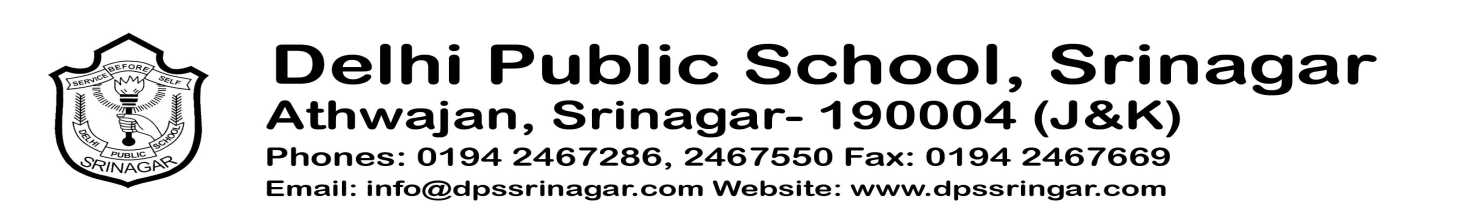                                          SUBJECT : ENGLISH                                                         Unseen Passage                                           SUMMER HOLIDAY ASSIGNMENTName: _______________________			               Class / Sec: II / ____________ Read the story below and answer the questions that follow.Once upon a time, a mouse was playing near a lion. The lion was sleeping. The mouse ran across the lion’s paw. The lion woke up and was very angry. He caught the mouse. The mouse said, ‘I am sorry, dear lion. Please let me go. ’The lion felt bad and let the mouse go. The mouse promised to help the lion one day. The lion laughed. How can a small mouse help a lion?Many days later, the lion was caught in a hunter’s net. The mouse heard the lion roaring. He came quickly and chewed the ropes. The lion was free!Tick (            ) the correct option.	How did the mouse save the lion?Chewed the ropes.			ii)       Cut it with scissors.Kissed the lion.			           iv)      Killed the lion. Where does the lion live?  i)	  Den					           ii)       Hole  iii)      Kennel					iv)      HouseWhere does a mouse live?  i)       Forest					ii)      House  iii)     Hole 					           iv)     KennelName the two characters in the story.___________________________               b)	_____________________________Write the opposites of these words.angry   ____________________	                d) under_______________________ old        ____________________               e) fast   _______________________day       ____________________Unjumble  the following sentences:rides and games are there manyhas lost Roy boot hisat the window standing is she      ______________________________________________________________________fruits likes and vegetables Zoya      ______________________________________________________________________school have they on don’t Saturday’s      _____________________________________________________________________